Publicado en Madrid el 27/07/2021 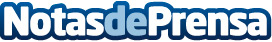 Angels compra las participaciones en Internxt a 31 inversores de SociosInversores.comAngels, la sociedad de inversión de Juan Roig, dobla su compromiso en Internxt comprando las participaciones de 31 inversores que entraron en la compañía a través de la plataforma de equity crowdfunding SociosInversores.com. En tan solo 15 meses, los inversores han podido multiplicar lo invertido en la startup, la cual ofrece un sistema de almacenamiento seguro en la nubeDatos de contacto:Patricia López Lucas91 534 66 98Nota de prensa publicada en: https://www.notasdeprensa.es/angels-compra-las-participaciones-en-internxt_1 Categorias: Nacional Finanzas Emprendedores E-Commerce http://www.notasdeprensa.es